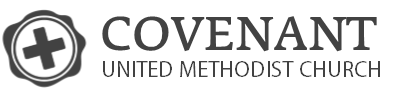 In Transit				  			                                                      Week of January 10“Daniel”									                                    Rev. Kyle GatlinHave you ever done something you really didn’t want to do? Have you ever been FORCED to do something/go somewhere you didn’twant to do/go?Daniel(Daniel 1:1-6) In the third year of the reign of Jehoiakim king of Judah, Nebuchadnezzar king of Babylon came to Jerusalem and besieged it. 2 And the Lord delivered Jehoiakim king of Judah into his hand, along with some of the articles from the temple of God. These he carried off to the temple of his god in Babylonia and put in the treasure house of his god. 3 Then the king ordered Ashpenaz, chief of his court officials, to bring into the king’s service some of the Israelites from the royal family and the nobility— 4 young men without any physical defect, handsome, showing aptitude for every kind of learning, well informed, quick to understand, and qualified to serve in the king’s palace. He was to teach them the language and literature of the Babylonians. 5 The king assigned them a daily amount of food and wine from the king’s table. They were to be trained for three years, and after that they were to enter the king’s service. 6 Among those who were chosen were some from Judah: Daniel, Hananiah, Mishael and Azariah.(Daniel 1:8) But Daniel resolved not to defile himself with the royal food and wine…God honors those who honor Him(Daniel 1:17) To these four men God gave knowledge and understanding… and Daniel could understand visions and dreams of all kinds. God meets you IN the journey(Daniel 3:25) He said, “Look! I see four young men walking around in the fire, unbound and unharmed, and the fourth looks like a son of the gods.”(Daniel 6:22) My God sent his angel, and he shut the mouths of the lions. They have not hurt me, because I was found innocent in his sight. Nor have I ever done any wrong before you Your Majesty. “You must never confuse faith that you will prevail in the end- which you can never afford to 
lose – with the discipline to confront the most brutal facts of your current reality, whatever they might be.” – Admiral James StockdaleWe are not where we want to be, however, we are not where we were. 